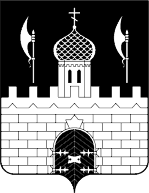 РОССИЙСКАЯ ФЕДЕРАЦИЯМОСКОВСКАЯ ОБЛАСТЬСОВЕТ ДЕПУТАТОВСЕРГИЕВО-ПОСАДСКОГО ГОРОДСКОГО ОКРУГАПОВЕСТКАШестнадцатого очередного заседанияСовета депутатов Сергиево-Посадского городского округа Московской области  1-го созыва20 февраля 2020 года									16:00Об отчете главы Сергиево-Посадского городского округа за 2019 год.Докладчик: председатель Совета депутатов Сергиево-Посадского городского округа Тихомирова Р.Г.Содокладчик: председатель комитета по нормотворчеству и территориальной политике Негурица К.В.Председатель Совета депутатов Сергиево-Посадского городского округа					       Р.Г. Тихомирова